238443@gulfjobseekers.com  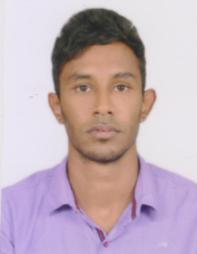 CAREER OVERVIEWHighly experienced and motivated administration specialist with extensive experience working in a tertiary education setting. Looking for a stimulating role where I can apply my enthusiasm, professionalism and thorough approach to support an academic team. I would to derive professional satisfaction and to work in a prestigious Company.EDUCATION AND QUALIFICATIONPassed G.C.E. Ordinary Level Examination – December 2007Passed G.C.E. Advance Level Examination – August 2010 (Commerce Stream)Followed and completed Computerized Accounting Course* Petty cash & Day Book	* Advanced Excel* General ledger, Journal	* MS Access* Bank reconciliation Statement	* Accpac – 2007 Simply Accounting* Debtors & Creditors ledger	* Sage 50 -2010* Sales & Purchases registers	* QuickBooks 2010* Fixed asset registers	* MYOB - 2012* Tally 09* Peachtree - 2010	Diploma in Islamic Banking & Finance*	Concepts and Principles of Islamic Economic	*	Islamic FinanceA+ (Computer Hardware Engineer)Followed and completed a course in Advance Diploma in Professional EnglishDiploma in Visual BasicWORK EXPERIENCE03rd January	Accounts Trainee2011 to	R.M.A. Trading Company15th June 2011Scope:Doing Accounts WorksBanking RecordsBook KeepingBank reconciliation01st August	Assistant Accountant2011 to	Captain Rice Mill20th August 2013Scope:Doing all Kind of Accounts WorksScheduling work and activities02nd September	Accountant and Administrator Officer2013 to	E-Zone Travel and ToursPresent	Scope:	Accounting Works	Book keeping	Interacting with computers	Documenting / Recording information	Performing Administrative activities	Organizing, Planning and Prioritizing work	Establishing and Maintaining interpersonal relationships	Monitoring and controlling resources	Handling moving objects	Analysing data or information	Controlling machines and processesSKILLED GAINEDAdd on saleAbility to establish a relationship with CustomersVery good stress managementTeam work skillsOperation assistance qualificationsProblem solving AbilityHighly Self MotivatedAbility to work Harmoniously in a Multi-Cultural environmentGood Interpersonal RelationshipCapable of meeting deadlinesAbility to work under pressureAbility of handling customers in good mannerEXTRA CURRICULAR ACTIVITIESPrefect – College Board of PrefectsHouse Captain of Inter House Sport MeetSecretary of  School Batch of 2010Secretary of English Literary AssociationMember of School Tamil Literature & Islamic Majils ComityParticipated in All other Religion CompetitionMember of School International Inter House Sports MeetExcellent Referees provided upon request.I hereby certify that the above information furnished by me is true and accurate to the best of my knowledge.PERSONAL DETAILSPERSONAL DETAILSDate of Birth:17th January 1992Nationality:Sri LankanResident of:United Arab Emirates- Visit VisaGender:MaleCivil Status:SingleLanguage:English, Sinhala and TamilDriving Licence:Sri Lanka